MARYLAND DEPARTMENT OF AGRICULTURE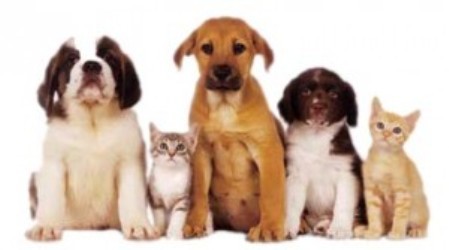 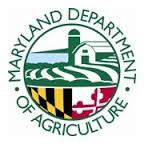 SPAY AND NEUTER GRANTS PROGRAMQUARTERLY PROGRESS REPORT FORM[Note: The text fields in this form will expand as you enter your narrative.  Note: Spell-check feature does not function with this form.  Consider composing your text in a separate WORD document, perform spell-check, then cut and paste text into the appropriate fields.] Project Administration INFORMATIONBUDGET ExpendituresProject progressPLEASE INCLUDE a list of all animals serviced under your grant for this quarter.  Please provide as a separate document in Word, Excel, or PDF format.Please send your completed Quarterly Progress Report and any additional pages as an email attachment to: mda.spayandneuter@maryland.gov or Jane.Mallory@maryland.gov.  Failure to provide quarterly reports as per the due date list on the program webpage is a breach of the terms of the grant agreement.  Quarterly Progress Reports must NOT be faxed or mailed.  Please provide Report in WORD Format only.  Contact: Program Coordinator, Spay and Neuter Grants Program at 410-841-5766Project Title:TitleTitleTitleTitleTitleTitleTitleGrant # (example: 18-050)     -     Grant # (example: 18-050)     -     Date of Report:Covering Time Period:Covering Time Period:           	         To                                   	         To                                   	         To                                   	         To                                   	         To                                   	         To                        Name Primary POC:POC Name POC Name POC Name POC Name Email Address:Email Address:    POC Email Address     POC Email Address     POC Email Address Organization:Name and address Name and Address of  Organization Name and Address of  OrganizationPhone:plus ext if anyPhone:plus ext if anyPhone:plus ext if anyTotal Grant Received:Grant Amount Expended To Date:Grant Amount Remaining:List Purchases/Expenditures Thus Far:Attach additional pages if neededDo you anticipate returning any funds?  NO               YES (Please contact MDA).  Amount to be Returned:        NO               YES (Please contact MDA).  Amount to be Returned:        NO               YES (Please contact MDA).  Amount to be Returned:      Achievements since last reporting: This section follows the progress of the tasks presented in the proposal's schedule.  Box will expand as you enter textNumber of cats spayed during this qtr:                               Number of cats neutered during this qtr:              Number of dogs spayed during this qtr:                             Number of dogs neutered during this qtr:                                                  Discussion of problems that have arisen:Box will expand as you enter textActivities currently underway and still to do: Provide a projected date of completion for them and outline any potential problems you foresee. Box will expand as you enter textAssessment of meeting the objectives in the proposed schedule and budget: Box will expand as you enter text